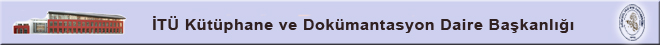 NADİR ESER KULLANIM FORMU*İşaretli alanları mutlaka doldurunuz.İlgili Birim tarafından doldurulacaktır.NOTLAR:İTÜ Kütüphanelerinde nadir eserlerin dijitalleştirme çalışmaları devam etmektedir. Bu çalışmalar sırasında kullanıcı taleplerine öncelik verilmektedir.Nadir eserlerin orijinal nüshaları kullanıcıya verilmemekte ve kullanıcılar tarafındanistenen eserlerin fotokopisi çekilmemekte ancak KDDB'ca istenen eserlerin dijitalleştirilmesine öncelik verilmektedir.DVD ortamında kullanıma sunulan nadir eserin kopyalanmasına, telif hakları sorunları nedeniyle izin verilmemektedir. Nadir eserden ihtiyacı ölçüsünde çıktı alabilmesine izin verilmektedir. Yazar*Yayın adı*Makale adı*Yer NoISSN/ISBNYıl*/Cilt*/Sayı*Başvuranın Adı Soyadı*Fakülte veya enstitü*Ünvan*Telefon*İTÜ E-posta*Başvuru Tarihi*İşleme Alınma Tarihi         Kullanım Tarihi AçıklamalarDANIŞMA